MLPPMilestone Assessments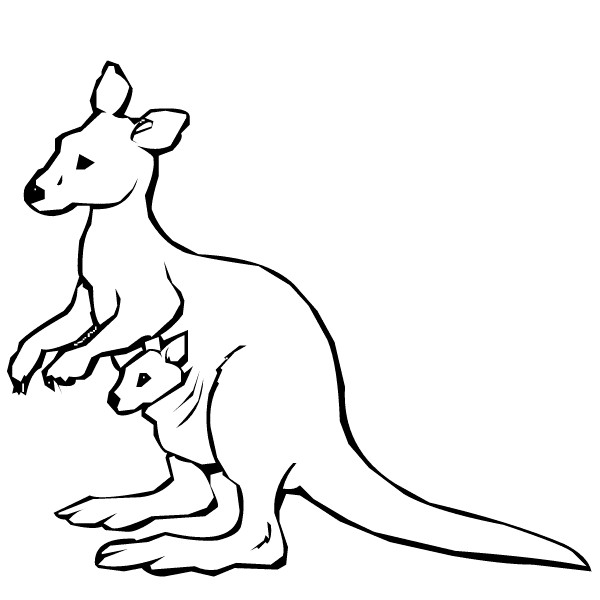 WritingOral LanguageComprehensionOral Reading FluencyAttitudes and Self-Perception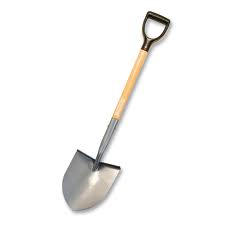 Digging Deeper AssessmentsKnown Words ActivityPhonemic AwarenessHearing and Recording SoundsConcepts of PrintSight Word/Decodable Word ListsLetter/Sound ID